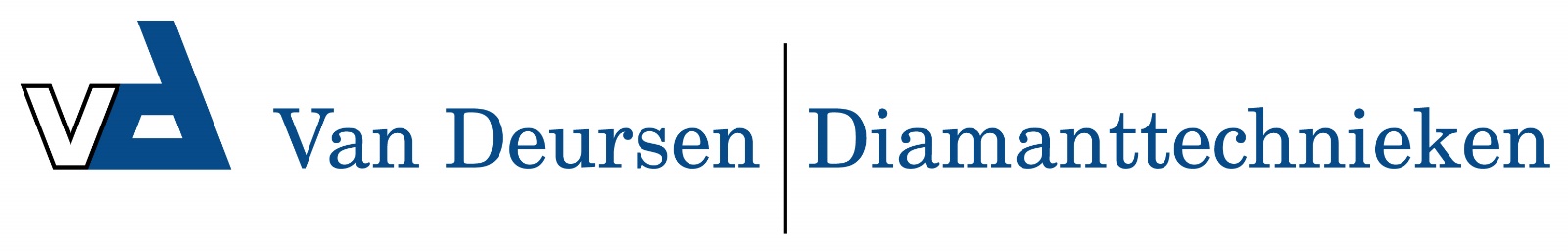 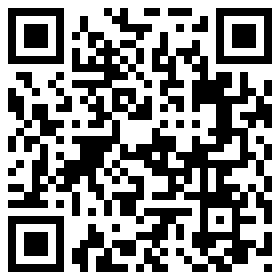 Duo-Spezial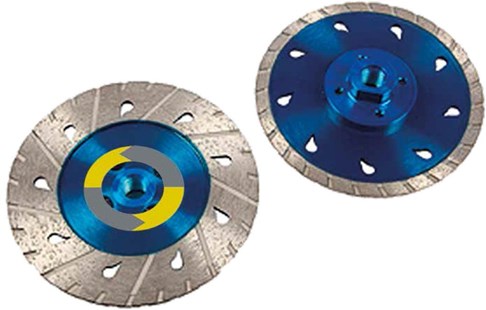 Natuursteen, GranietDoorslijpen en afbramen met één productTurbo segmenten voor een hoog slijpresultaat en een glad oppervlakM14 aansluiting voor alle gangbare haakse slijpersØ 125 mm